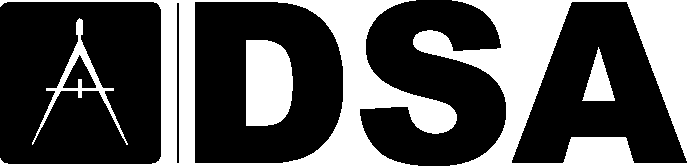 DSA Code Amendment developmentTRACKING:Date Received:DSA Tracking Number:Date Reviewed:	02/22/2021Status:	Under ConsiderationAPPLICABLE CODE:Applicable Code Section(s):	Chapter 11B, Section 11B-108Topic:	Technical Provisions for Maintenance of Accessible FeaturesCURRENT CODE LANGUAGE:11B-108 Maintenance of accessible features. A public accommodation shall maintain in operable working condition those features of facilities and equipment that are required to be accessible to and useable by persons with disabilities. Isolated or temporary interruptions in service or accessibility due to maintenance or repairs shall be permitted. SUGGESTED TEXT OF PROPOSED AMENDMENT: 11B-108 Maintenance of accessible features.A public accommodation shall maintain in operable working condition those features of facilities and equipment that are required to be accessible to and useable by persons with disabilities. Features, facilities and equipment required by Chapter 11B to be accessible to and useable by persons with disabilities shall be maintained in operable working condition. Isolated or temporary interruptions in service or accessibility due to maintenance or repairs shall be permitted. CODE TEXT IF ADOPTED11B-108 Maintenance of accessible features.Features, facilities and equipment required by Chapter 11B to be accessible to and useable by persons with disabilities shall be maintained in operable working condition. Isolated or temporary interruptions in service or accessibility due to maintenance or repairs shall be permitted. STATEMENT OF REASONSThe Division of the State Architect is proposing to amend this section to include the various types of facilities regulated by Chapter 11B: public buildings, public accommodations, commercial buildings and public housing. Currently the only public accommodations are required to comply. DSA COMMENTSXXXDSA Code Amendment developmentTRACKING:Date Received:DSA Tracking Number:Date Reviewed:	03/05/2021Status:	Under ConsiderationAPPLICABLE CODE:Applicable Code Section(s):	Chapter 1, Section 202Topic:	Definition for ACCESS AISLECURRENT CODE LANGUAGE:ACCESS AISLE. [DSA-AC] An accessible pedestrian space adjacent to or between parking spaces that provides clearances in compliance with this code.SUGGESTED TEXT OF PROPOSED AMENDMENT: ACCESS AISLE. [DSA-AC] An accessible pedestrian space adjacent to or between parking spaces that provides clearances in compliance with this code.CODE TEXT IF ADOPTEDACCESS AISLE. [DSA-AC] An accessible space adjacent to or between parking spaces that provides clearances in compliance with this code.STATEMENT OF REASONSAccess aisle is a component of an accessible route and connects to a vehicular way; accordingly, detectable warnings are required. For some code users, determining scoping requirements for detectable warning is confusing, in part, due to the inclusion of the word “pedestrian” in the definition of the term “access aisle” and due to the mixed use as both a pedestrian and vehicular space.This confusion is highlighted at a condition where a walk with a flush condition connects to an access aisle. Where is the detectable warning required relative to the access aisle: At the head of the access aisle on the walk; On the access aisle; or, at the foot of the access aisle on the vehicular way?Detectable warnings are not permitted to be located on the access aisle: At parking spaces, per 11B-502.4; at passenger loading and unloading zones, per 11B-503.2; and, at EVCS per 11B-812.3.Detectable warnings are not permitted to be located at the foot of the access aisle on the vehicular way because, by definition, detectable warnings “. . . warn persons with visual impairment of hazards on a circulation path.” Detectable warning is designed to warn of hazards and locating them on the vehicular way is placing them on the hazardous condition itself. Furthermore, detectable warnings warn of hazards on a circulation path and vehicular way is not on a circulation path.The correct location for detectable warnings is at the head of the access aisle on the walk using scoping for blended transition, 11B-247.1.2.5. An access aisle may be considered a hybrid space serving both pedestrians and vehicles; in that, this area is used by pedestrians for loading and unloading and vehicles to deploy its wheelchair lifts. Lifts are extensions of the vehicle and can cover most of the aisle; as such, the access aisle is not solely a pedestrian space. This clarifies locating the detectable warnings at the head of the access aisle.Removing the word “pedestrian” from the definition of “access aisle” provides clarity when determining scoping requirements for detectable warnings and better defines its actual function.DSA COMMENTSXXXDSA Code Amendment developmentTRACKING:Date Received:DSA Tracking Number:Date Reviewed:	02/22/2021Status:	Under ConsiderationAPPLICABLE CODE:Applicable Code Section(s):	Chapter 11B, Section 11B-206.4Topic:	Scoping for EntrancesCURRENT CODE LANGUAGE:11B-206.4 Entrances. Entrances shall be provided in accordance with Section 11B-206.4. Entrance doors, doorways, and gates shall comply with Section 11B-404 and shall be on an accessible route complying with Section 11B-402.Exceptions:1. Reserved.2. Reserved.11B-206.4.1 Entrances and exterior ground floor exits. All entrances and exterior ground-floor exits to buildings and facilities shall comply with Section 11B-404.Exceptions:1. Exterior ground floor exits serving smoke-proof enclosures, stairwells, and exit doors serving stairs only shall not be required to comply with Section 11B-404.2. Exits in excess of those required by Chapter 10, and which are more than 24 inches (610 mm) above grade shall not be required to comply with Section 11B-404. Directional signs shall comply with Chapter 10, Section 1009.10.SUGGESTED TEXT OF PROPOSED AMENDMENT: 11B-206.4 Entrances. Entrances shall be provided in accordance with Section 11B-206.4. Entrance doors, doorways, and gates shall comply with Section 11B-404 and shall be on an accessible route complying with Section 11B-402.Exceptions:1. Reserved.2. Reserved.11B-206.4.1 Entrances. and exterior ground floor exits. All entrances and exterior ground-floor exits to buildings and facilities shall comply with Section 11B-404.Exceptions:1. Exterior ground floor exits serving smoke-proof enclosures, stairwells, and exit doors serving stairs only shall not be required to comply with Section 11B-404.2. Exits in excess of those required by Chapter 10, and which are more than 24 inches (610 mm) above grade shall not be required to comply with Section 11B-404. Directional signs shall comply with Chapter 10, Section 1009.10.CODE TEXT IF ADOPTED11B-206.4 Entrances. Entrances shall be provided in accordance with Section 11B-206.4. Entrance doors, doorways, and gates shall comply with Section 11B-404 and shall be on an accessible route complying with Section 11B-402.Exceptions:1. Reserved.2. Reserved.11B-206.4.1 Entrances. All entrances shall comply with Section 11B-404.STATEMENT OF REASONSThe Division of the State Architect is proposing to amend this section to relocate provisions from Section 11B-206.4 to Section 11B-207. This proposed amendment would include exits under accessible means of egress rather than inclusion in the section for entrances. This proposed amendment is in response to code users who stated that the requirements for exits is overlooked because of the current provisions that place exits in the scoping sections for accessible routes and entrances. DSA COMMENTSXXXDSA Code Amendment developmentTRACKING:Date Received:DSA Tracking Number:Date Reviewed:	02/22/2021Status:	Under ConsiderationAPPLICABLE CODE:Applicable Code Section(s):	Chapter 11B, Section 11B-207Topic:	Scoping for Accessible Means of EgressCURRENT CODE LANGUAGE:11B-207 Accessible means of egress11B-207.1 General. Means of egress shall comply with Chapter 10, Section 1009.Exceptions:1. Where means of egress are permitted by local building or life safety codes to share a common path of egress travel, accessible means of egress shall be permitted to share a common path of egress travel.  2. Areas of refuge shall not be required in detention and correctional facilities. 3. Accessible means of egress are not required to be provided in existing buildings.SUGGESTED TEXT OF PROPOSED AMENDMENT: 11B-207 Accessible means of egress11B-207.1 General. Means of egress shall comply with Chapter 10, Section 1009 and Section 11B-207.Means of egress shall provide an accessible route complying with Section 11B-402 to a public way.Exceptions:1. Where means of egress are permitted by local building or life safety codes to share a common path of egress travel, accessible means of egress shall be permitted to share a common path of egress travel.  2. Areas of refuge shall not be required in detention and correctional facilities. 3. Accessible means of egress are not required to be provided in existing buildings.4. Exit doors that provide access only to or from smoke proof enclosures, interior stairways and associated vestibules shall not be required to comply with Section 11B-404 or be located on an accessible route.5. At required accessible exits, when an accessible route cannot be provided from the level of exit discharge to the public way, either safe dispersal areas complying with Chapter 10, Section 1028.5 or exterior areas for assisted rescue complying with Chapter 10, Section 1009.7 shall be provided. 6. Exits in excess of those required by Chapter 10, shall not be required to comply with Section 11B-404 or be located on an accessible route. Directional signs shall be provided at these exits in compliance with Chapter 10, Section 1009.10.CODE TEXT IF ADOPTED11B-207 Accessible means of egress11B-207.1 General. Means of egress shall comply with Chapter 10, Section 1009 and Section 11B-207. Means of egress shall provide an accessible route complying with Section 11B-402 to a public way.Exceptions:1. Where means of egress are permitted by local building or life safety codes to share a common path of egress travel, accessible means of egress shall be permitted to share a common path of egress travel.  2. Areas of refuge shall not be required in detention and correctional facilities. 3. Accessible means of egress are not required to be provided in existing buildings.4. Exit doors that provide access only to or from smoke proof enclosures, interior stairways and associated vestibules shall not be required to comply with Section 11B-404 or be located on an accessible route.5. At required accessible exits, when an accessible route cannot be provided from the level of exit discharge to the public way, either safe dispersal areas complying with Chapter 10, Section 1028.5 or exterior areas for assisted rescue complying with Chapter 10, Section 1009.7 shall be provided. 6. Exits in excess of those required by Chapter 10, shall not be required to comply with Section 11B-404 or be located on an accessible route. Directional signs shall be provided at these exits in compliance with Chapter 10, Section 1009.10.STATEMENT OF REASONSThe Division of the State Architect is proposing to amend this section to relocate provisions from Section 11B-206.4 to Section 11B-207. This proposed amendment would include exits under accessible means of egress rather than inclusion in the section for entrances. This proposed amendment is in response to code users who stated that the requirements for exits is overlooked because of the current provisions that place exits in the scoping sections for accessible routes and entrances. The proposed amendment restores language from prior Chapter 11B editions that required an accessible means of egress from the level of exit discharge to the public way. The proposed amendment also aligns with the requirements in Chapter 10 for areas of assisted rescue and safe dispersal areas. DSA COMMENTSXXXDSA Code Amendment developmentTRACKING:Date Received:DSA Tracking Number:Date Reviewed:	03/05/2021Status:	Under ConsiderationAPPLICABLE CODE:Applicable Code Section(s):	Chapter 11B, Section 11B-216.5Topic:	Scoping for required signs at EVCSCURRENT CODE LANGUAGE:11B-216.5 Parking. Signs identifying parking spaces and signs within parking facilities shall comply with Section 11B-216.5.11B-216.5.1 Parking spaces. Parking spaces complying with Section 11B-502 shall be identified by signs complying with Sections 11B-502.6 and 11B-502.8.Exceptions:Reserved.In residential facilities, where parking spaces are assigned to specific residential dwelling units, identification of accessible parking spaces shall not be required.11B-216.5.2 Parking facilities. Signs within parking facilities shall comply with Section 11B-216.5.2.11B-216.5.2.1 Signs intended for use by pedestrians. Signs intended for use by pedestrians within parking facilities, including directional or informational signs indicating parking sections or levels, shall comply with the requirements of Section 11B-216.11B-216.5.2.2 Additional signs. Signs within parking facilities containing parking spaces complying with Section 11B-502 shall comply with Section 11B-502.8.SUGGESTED TEXT OF PROPOSED AMENDMENT: 11B-216.5 Parking and electric vehicle charging spaces. Signs identifying parking spaces and signs within parking facilities shall comply with Section 11B-216.5. Sections 11B-216.5.1 and 11B-216.5.2. Signs identifying electric vehicle charging spaces (EV Spaces) shall comply with Section 11B-216.5.3.11B-216.5.1 Parking spaces. Parking spaces complying with Section 11B-502 shall be identified by signs complying with Sections 11B-502.6 and 11B-502.8.Exceptions:Reserved.In residential facilities, where parking spaces are assigned to specific residential dwelling units, identification of accessible parking spaces shall not be required.11B-216.5.2 Parking facilities. Signs within parking facilities shall comply with Section 11B-216.5.2.11B-216.5.2.1 Signs intended for use by pedestrians. Signs intended for use by pedestrians within parking facilities, including directional or informational signs indicating parking sections or levels, shall comply with the requirements of Section 11B-216.11B-216.5.2.2 Additional signs. Signs within parking facilities containing parking spaces complying with Section 11B-502 shall comply with Section 11B-502.8.11B-216.5.3 EV Spaces. EV Spaces complying with Section 11B-812 shall be identified by signs complying with Section 11B-812.8.CODE TEXT IF ADOPTED11B-216.5 Parking and electric vehicle charging spaces. Signs identifying parking spaces and signs within parking facilities shall comply with Sections 11B-216.5.1 and 11B-216.5.2. Signs identifying electric vehicle charging spaces (EV Spaces) shall comply with Section 11B-216.5.3.11B-216.5.1 Parking spaces. Parking spaces complying with Section 11B-502 shall be identified by signs complying with Sections 11B-502.6 and 11B-502.8.Exceptions:Reserved.In residential facilities, where parking spaces are assigned to specific residential dwelling units, identification of accessible parking spaces shall not be required.11B-216.5.2 Parking facilities. Signs within parking facilities shall comply with Section 11B-216.5.2.11B-216.5.2.1 Signs intended for use by pedestrians. Signs intended for use by pedestrians within parking facilities, including directional or informational signs indicating parking sections or levels, shall comply with the requirements of Section 11B-216.11B-216.5.2.2 Additional signs. Signs within parking facilities containing parking spaces complying with Section 11B-502 shall comply with Section 11B-502.8.11B-216.5.3 EV Spaces. EV Spaces complying with Section 11B-812 shall be identified by signs complying with Section 11B-812.8.STATEMENT OF REASONSScoping section 11B-216 Sign require signs be provided in accordance to its provisions and in compliance with technical requirements in 11B-703. 11B-703 Sign includes specifications for various accessible communication features. Currently, there is no scoping for signs relating to EVCS in 11B-216; as a result, there is no technical provisions for required identification signs at EVCS.DSA is proposing an amendment to 11B-216.5 Parking to include provisions for signs at EV Spaces. The amended codes will create a scoping code path that direct code users to 11B-703 for technical requirements and 11B-812.8 for specific requirements for required identification signs at EV Spaces.DSA COMMENTSXXXDSA Code Amendment developmentTRACKING:Date Received:DSA Tracking Number:Date Reviewed:	02/22/2021Status:	Under ConsiderationAPPLICABLE CODE:Applicable Code Section(s):	Chapter 11B, Section 11B-224.7Topic:	Scoping for Housing at a Place of EducationCURRENT CODE LANGUAGE:11B-224.7 Housing at a place of education. Housing at a place of education subject to this section shall comply with Sections 11B-224.1 through 11B-224.6 and 11B-806 for transient lodging guest rooms. For the purposes of the application of this section, the term “sleeping room” is interchangeable with “guest room” as used in the transient lodging standards. Exception: Housing facilities that are provided by or on behalf of a place of education, with residential dwelling units leased on a year round basis exclusively to graduate students or faculty, and that do not contain any public use or common use areas available for educational programming, are not subject to Section 11B-224 and shall comply with Section 11B-233. 11B-224.7.1 Multi-bedroom housing units with mobility features. Multi-bedroom housing units containing accessible sleeping rooms with mobility features shall have an accessible route throughout the unit in compliance with Section 11B-809.2. Kitchens, when provided, within housing units containing accessible sleeping rooms with mobility features shall comply with Section 11B-804.11B-224.7.2 Multi-bedroom housing units with adaptable features. Multi-bedroom housing units with adaptable features shall be provided as required by Section 11B-233.3.1.2. The number of required multi-bedroom housing units with adaptable features shall be reduced by the number of multi-bedroom housing units with mobility features required by Section 11B-224.2. SUGGESTED TEXT OF PROPOSED AMENDMENT: 11B-224.7 Housing at a place of education. Housing at a place of education subject to this section shall comply with Sections 11B-224.1 through 11B-224.6 and 11B-806 for transient lodging guest rooms. For the purposes of the application of this section, the term “sleeping room” is interchangeable with “guest room” as used in the transient lodging standards. Exception: Housing facilities that are provided by or on behalf of a place of education, with residential dwelling units leased on a year round basis exclusively to graduate students or faculty, and that do not contain any public use or common use areas available for educational programming, are not subject to Section 11B-224 and shall comply with Section 11B-233. 11B-224.7.1 Multi-bedroom housing units with mobility features. Multi-bedroom housing units containing accessible sleeping rooms with mobility features shall have an accessible route throughout the unit in compliance with Section 11B-809.2. Kitchens, when provided, within housing units containing accessible sleeping rooms with mobility features shall comply with Section 11B-804.11B-224.7.2 Multi-bedroom housing units with adaptable features. Accessible units with adaptable features. Multi-bedroom housing Accessible units with adaptable features shall be provided as required by Section 11B-233.3.1.2. The number of required multi-bedroom housing accessible units with adaptable features shall be reduced by the number of multi-bedroom housing units with mobility features required by Section 11B-224.2. CODE TEXT IF ADOPTED11B-224.7 Housing at a place of education. Housing at a place of education subject to this section shall comply with Sections 11B-224.1 through 11B-224.6 and 11B-806 for transient lodging guest rooms. For the purposes of the application of this section, the term “sleeping room” is interchangeable with “guest room” as used in the transient lodging standards. Exception: Housing facilities that are provided by or on behalf of a place of education, with residential dwelling units leased on a year round basis exclusively to graduate students or faculty, and that do not contain any public use or common use areas available for educational programming, are not subject to Section 11B-224 and shall comply with Section 11B-233. 11B-224.7.1 Multi-bedroom housing units with mobility features. Multi-bedroom housing units containing accessible sleeping rooms with mobility features shall have an accessible route throughout the unit in compliance with Section 11B-809.2. Kitchens, when provided, within housing units containing accessible sleeping rooms with mobility features shall comply with Section 11B-804.11B-224.7.2 Accessible units with adaptable features. Accessible units with adaptable features shall be provided as required by Section 11B-233.3.1.2. The number of required accessible units with adaptable features shall be reduced by the number of multi-bedroom housing units with mobility features required by Section 11B-224.2. STATEMENT OF REASONSThe Division of the State Architect is proposing to amend the title and repeal the reference to multi-bedroom housing units in Section 11B-224.7.2. The requirement for an accessible route throughout the unit with mobility features is a requirement of the 2010 ADA Standards for Accessible Design not the Fair Housing Act. As read Section 11B-224.72 would not be applicable to efficiency, studio or one-bedroom units that are accessible with adaptable features. These types of units are regulated be the Fair Housing Act (FHA) and Fair Housing Accessibility Guidelines (FHAG). Amending this section will ensure consistency with federal regulations and provide clarity for code users.Chapter 11B in Section 11B-233.3.1.2 provides scoping that aligns with the FHA and FHAG. The requirements for an accessible route in accessible units with adaptable features is in Sections 11B-809.6 through 11B-809.12.DSA COMMENTSXXXDSA Code Amendment developmentTRACKING:Date Received:	DSA Tracking Number:	Date Reviewed:	03/05/2021Status:	Under ConsiderationAPPLICABLE CODE:Applicable Code Section(s):	Chapter 11B, Section 11B-306.2.2 ExceptionTopic:	Toe Clearance, Maximum Depth Under a LavatoryCURRENT CODE LANGUAGE:11B-306.2 Toe clearance11B-306.2.1 General. Space under an element between the finish floor or ground and 9 inches (229 mm) above the finish floor or ground shall be considered toe clearance and shall comply with Section 11B-306.2.11B-306.2.2 Maximum depth. Toe clearance shall extend 25 inches (635 mm) maximum under an element.Exception: Toe clearance shall extend 19 inches (483 mm) maximum under lavatories required to be accessible by Section 11B-213.3.4.SUGGESTED TEXT OF PROPOSED AMENDMENT: 11B-306.2 Toe clearance11B-306.2.1 General. Space under an element between the finish floor or ground and 9 inches (229 mm) above the finish floor or ground shall be considered toe clearance and shall comply with Section 11B-306.2.11B-306.2.2 Maximum depth. Toe clearance shall extend 25 inches (635 mm) maximum under an element.Exception: Toe clearance shall extend 19 inches (483 mm) maximum under lavatories required to be accessible by Section 11B-213.3.4.CODE TEXT IF ADOPTED11B-306.2 Toe clearance11B-306.2.1 General. Space under an element between the finish floor or ground and 9 inches (229 mm) above the finish floor or ground shall be considered toe clearance and shall comply with Section 11B-306.2.11B-306.2.2 Maximum depth. Toe clearance shall extend 25 inches (635 mm) maximum under an element.STATEMENT OF REASONSCurrent requirements in Section 11B-308.2.2 indicate that where a high forward reach is over an obstruction, the clear floor space shall extend beneath the element for a distance not less than the required reach depth over the obstruction. Current requirements in Section 11B-306.2.2 indicate toe clearance shall extend 19 inches maximum under lavatories required to be accessible. The effect of these two requirements is that lavatory controls are not permitted to be located farther than 19 inches from the front edge of the countertop in which the lavatory is mounted. Strict compliance with these provisions generally requires locating the lavatory controls in a non-standard location along the side of the lavatory rather than at the rear of the lavatory.DSA COMMENTSExcerpt from California Building Code Section 11B-308.2.2 – Reach ranges, Forward Reach, Obstructed high reach:11B-308.2.2 Obstructed High Reach. Where a high forward reach is over an obstruction, the clear floor space shall extend beneath the element for a distance not less than the required reach depth over the obstruction. The high forward reach shall be 48 inches (1219 mm) maximum where the reach depth is 20 inches (508 mm) maximum. Where the reach depth exceeds 20 inches (508 mm), the high forward reach shall be 44 inches (1219 mm) maximum and the reach depth shall be 25 inches (635 mm) maximum.DSA Code Amendment developmentTRACKING:Date Received:	DSA Tracking Number:	Date Reviewed:	03/05/2021Status:	Under ConsiderationAPPLICABLE CODE:Applicable Code Section(s):	Chapter 11B, Section 11B-703.7.2.7Topic:	Pedestrian traffic-control buttonsCURRENT CODE LANGUAGE:11B-703.7.2.7 Pedestrian traffic-control buttons. Pole supported pedestrian traffic-control buttons shall be identified with color coding consisting of a textured horizontal yellow band 2 inches (51 mm) in width encircling the pole, and a 1-inch-wide (25 mm) dark border band above and below this yellow band. Color coding shall be placed immediately above the control button. Control buttons shall be located no higher than 48 inches (1219 mm) above the ground surface adjacent to the pole.SUGGESTED TEXT OF PROPOSED AMENDMENT: 11B-703.7.2.7 Pedestrian traffic-control buttons. Pole supported pedestrian traffic-control buttons shall be identified with color coding consisting of a textured horizontal yellow band 2 inches (51 mm) in width encircling the pole, and a 1-inch-wide (25 mm) dark border band above and below this yellow band. Color coding shall be placed immediately above the control button. Control buttons shall be located no higher than 48 inches (1219 mm) above the ground surface adjacent to the pole.CODE TEXT IF ADOPTEDNot applicable. If adopted, Section 11B-703.7.2.7 will no longer appear in the code.STATEMENT OF REASONSDSA has received legal advice that regulation of pedestrian traffic-control buttons is not within its authority to write building code provisions for accessibility. Rather, items such as pedestrian traffic control buttons are traffic control devices and properly regulated by the California Manual on Uniform Traffic Control Devices (CA MUTCD) which is maintained by the California Department of Transportation (CalTrans). Accordingly, DSA-AC is proposing to strike Section 11B-703.7.2.7.DSA-AC notes that the CA MUTCD Chapter 4E provides standards and guidance for pedestrian control features, including Section 4E.12 (Accessible Pedestrian Signals and Detectors – Tactile Arrows and Locator Tones). This section requires pushbuttons to clearly indicate by means of tactile arrows which crosswalk signal is actuated by each pushbutton, tactile arrow location on the pushbutton, high visual contrast (light on dark or dark on light), and alignment parallel to the direction of travel on the associated crosswalk.DSA COMMENTSXXXDSA Code Amendment developmentTRACKING:Date Received:DSA Tracking Number:Date Reviewed:	03/05/2021Status:	Under ConsiderationAPPLICABLE CODE:Applicable Code Section(s):	Chapter 11B, Section 11B-812.8Topic:	Technical requirements for required identifications signs at EVCSCURRENT CODE LANGUAGE:11B-812.8 Identification signs. EVCS identification signs shall be provided in compliance with Section 11B-812.8.…11B-812.8.7 Location. Required identification signs shall be visible from the EVCS it serves. Signs shall be permanently posted either immediately adjacent to the vehicle space or within the projected vehicle space width at the head end of the vehicle space. Signs identifying van accessible vehicle spaces shall contain the designation “van accessible.” Signs shall be 60 inches (1525 mm) minimum above the finish floor or ground surface measured to the bottom of the sign. Signs located within a circulation path shall be 80 inches (2032 mm) minimum above the finish floor or ground surface measured to the bottom of the sign. Signs may also be permanently posted on a wall at the interior end of the vehicle space.SUGGESTED TEXT OF PROPOSED AMENDMENT: 11B-812.8 Identification signs. EVCS identification signs shall be provided in compliance with Section 11B-812.8.…11B-812.8.7 Location. Required identification signs shall be visible from the EVCS it serves. Signs shall be permanently posted either immediately adjacent to the vehicle space or within the projected vehicle space width at the head end of the vehicle space. Signs identifying van accessible vehicle spaces shall contain the designation “van accessible.” Signs shall be 60 inches (1525 mm) minimum above the finish floor or ground surface measured to the bottom of the sign. Signs located within a circulation path shall be 80 inches (2032 mm) minimum above the finish floor or ground surface measured to the bottom of the sign. Signs may also be permanently posted on a wall at the interior end of the vehicle space.11B-812.8.8 Lettering. Required identification signs at van accessible electric vehicle charging spaces shall be identified with a designation “van accessible” in visual characters with a minimum height of 1 inch (25 mm).CODE TEXT IF ADOPTED11B-812.8 Identification signs. EVCS identification signs shall be provided in compliance with Section 11B-812.8.…11B-812.8.7 Location. Required identification signs shall be visible from the EVCS it serves. Signs shall be permanently posted either immediately adjacent to the vehicle space or within the projected vehicle space width at the head end of the vehicle space. Signs identifying van accessible vehicle spaces shall contain the designation “van accessible.” Signs shall be 60 inches (1525 mm) minimum above the finish floor or ground surface measured to the bottom of the sign. Signs located within a circulation path shall be 80 inches (2032 mm) minimum above the finish floor or ground surface measured to the bottom of the sign. Signs may also be permanently posted on a wall at the interior end of the vehicle space.11B-812.8.8 Lettering. Required identification signs at van accessible electric vehicle charging spaces shall be identified with a designation “van accessible” in visual characters with a minimum height of 1 inch (25 mm).STATEMENT OF REASONSThere is currently no provision for technical requirements for lettering for required identification signs at EVCS. DSA proposes to amend 11B-812.8 to add a subsection, 11B-812.8.8 Lettering. This subsection will specify a minimum height for lettering; and, require lettering be in visual characters, which should direct the code user to 11B-703.5 for additional technical requirements for visual characters.DSA COMMENTSXXX